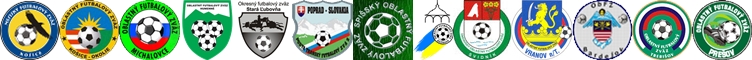 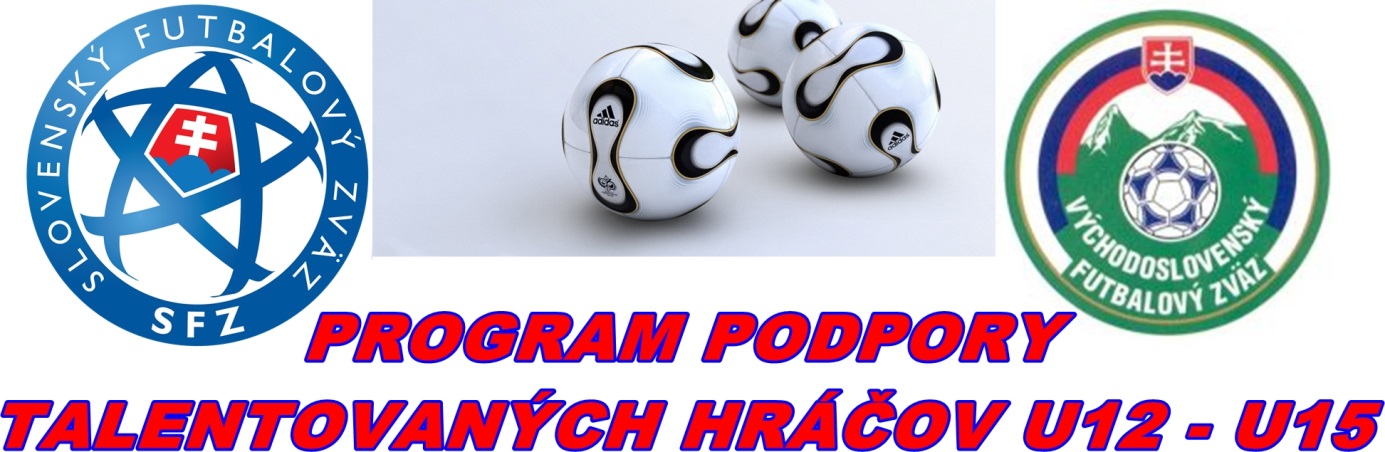 N O M I N Á C I Avýberov ObFZ Prešov U12 – U14                         na tréningový zraz dňa  27.6. 2017 a  29.6.2017  Dulova VesNominovaní hráči v kategórii U14 (narodení po 1. 1. 2003): LUTERANČÍK     Martin        DemjataKIŠŠ	Dávid	Š.SokolovcePORÁČ	Titus	KojaticeBABINČÁK	Filip	HermanovceVYSOČAN 	Tomáš	KojaticeŠKURLA	Kamil	UzovceMARINČÁK        Marek        TrnkovLYSINA	Marek	TrnkovGÉCIK	Michal        DemjataKOĽ 	Filip	BrezovicaNominovaní hráči v kategórii U13 (narodení po 1. 1. 2004):FEŇUŠ              Nikolas        D.VesKONČÁR          Tomáš          Nemcovce SZUČ                Alexander    TrnkovFEDOR              Marián         CH.N.VesSABADŠÁG      Damián        D.VesKALEJA  JANUV  Lukáš        Š.MichaľanyPOPEL                Sebastián   Chmiňany SPIŠÁK               Šimon         D.VesTIMKO	Filip	 D.VesOHRZAL             Tomáš        V.Šariš          Nominovaní hráči v kategórii U12 (narodení po 1. 1. 2005):SZUČ              Dávid	TrnkovFORNADEĽ   Ľuboš               KapušanyVERČIMÁK   Daniel	GregorovceANDRAŠČÍK  Martin	Š. MichaľanyDUBAS          Samuel	TrnkovURBAN 	Šimon	GregorovceSIVÁK	Roman	LemešanyKOCHAN 	Branko	Pečovská N. VesMITAĽ	Adam	TrnkovFERTAĽ 	Jakub	KapušanyHlavný tréner: 			Marek PETRUŠTréneri: 				Ondrej DESIATNIK, Maroš GUĽVASLekár - zdravotník:		Nominovaní hráči sa dostavia dňa  27.6. 2017(utorok), 29.6.2017 (štvrtok) o 17.00 hod.  na futbalovom štadióne v obci Dulova Ves.Predpokladané ukončenie zrazu je dňa 27.6. 2017 resp. 29.6.2017  cca o 18.45 hod. Prineste si PREUKAZ POISTENCA!Nominovaní hráči si prinesú: kopačky, chrániče, tréningovú výstroj, uterák, šľapky.V prípade ospravedlnenia ihneď telefonicky informujte trénera: p. Petruša 0915/866 076Uvoľnením dieťaťa na zraz rodičia (zákonní zástupcovia) berú na vedomie, že zodpovedajú za zdravotný stav dieťaťa v čase konania zrazu a sú si vedomí skutočnosti, že ObFZ nepreberá zodpovednosť za prípadné úrazy a iné ujmy, ktoré sa vyskytnú bez priameho zavinenia.      Prešov,    23.6 .2017						                                Marek Petruš						                                 hlavný tréner